Talking points for discussion leaders: Please identify a note-taker and a photographer in each session to create a record of discussions.  Please ensure that notes, photographs, ppt slides your session creates are forwarded to geodesigncollab@gmail.com.  D. How should IGC proceed? Globally? Regionally? What are the principal elements of a work plan for IGC to continue? Who will take responsibility? Who will support IGC? Should IGC proceed in the same project format or move in the global direction described at this meeting? How can we achieve more team-to-team sharing/coordination/learning? Diagram how a global project could work as a component or replacement for current IGC projects? Create an ideal Organizational chart for IGC, identifying responsibilities, to move IGC forward. 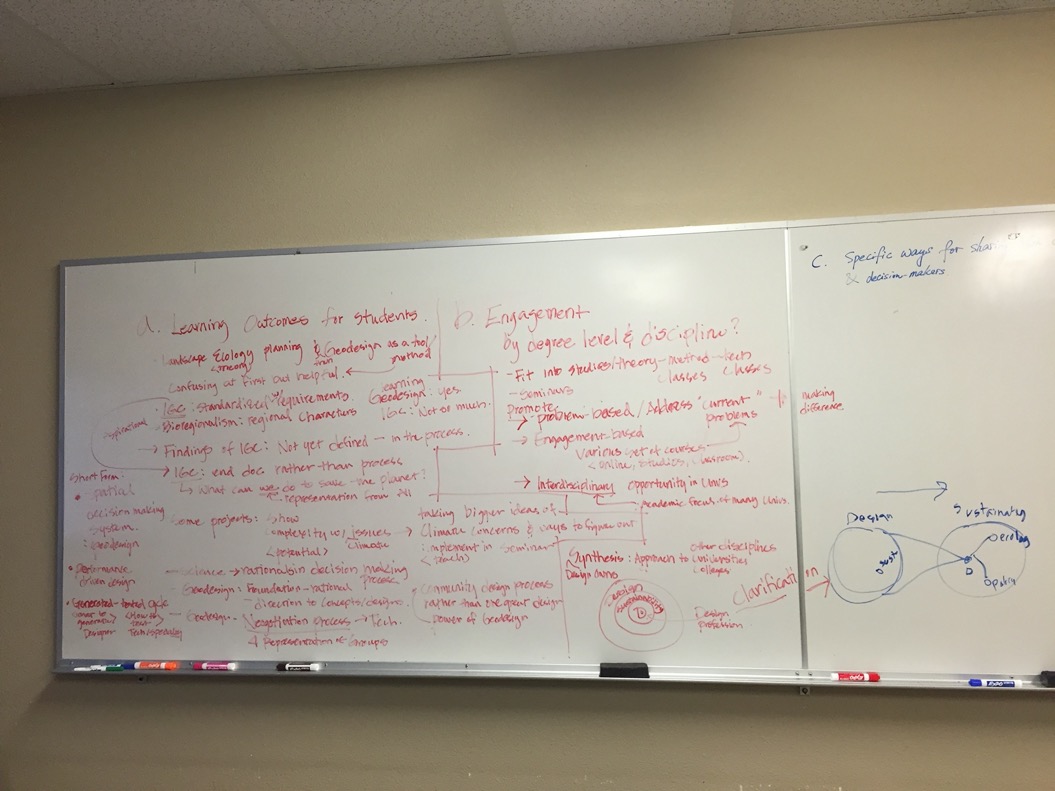 